Zentrale Forschungsförderung  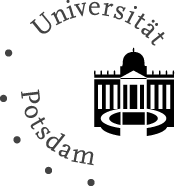 „UP – Innovative Ideen fördern“ Bitte senden Sie den Antrag nach Zustimmung der Fakultät an das Dezernat 1 {dez1@uni-potsdam.de}!Information/Zustimmung Dekanin/Dekan erfolgt: ___________Antragsformblatt  Antragstellerin/AntragstellerTitel, Name, Vorname; Fakultät, InstitutKontakt(Email, Telefon)VorhabenZielstellung, Begründung(Titel, Zeitraum, ggf. Teilnehmer, Finanzplanung, Kostenarten)Benötigte Mittel  (Summe; Personal- u. Sachkosten)Beitrag der Fakultät/Bereich: 	                ___________Antrag Forschungsförderung*:    	___________________  (*hier ohne Mittel der Fakultät und ohne weitere Mittel)Beitrag der Fakultät/Bereich: 	                ___________Antrag Forschungsförderung*:    	___________________  (*hier ohne Mittel der Fakultät und ohne weitere Mittel)Wird vom Dezernat 1 ausgefüllt:ZieleErgänzungen der Grundausstattung drittmittelgeförderter, koordinierter ForschungsvorhabenVerstärkung der Grundausstattung von Drittmittelprojekten, die durch den wissenschaftlichen Nachwuchs eingeworben wurden („Drittmittelprämie“)Zusammenarbeit mit regionalen öffentlichen Institutionen Wissenschaftliche Veranstaltungen an der/der Universität Potsdam WeiteresErgänzungen der Grundausstattung drittmittelgeförderter, koordinierter ForschungsvorhabenVerstärkung der Grundausstattung von Drittmittelprojekten, die durch den wissenschaftlichen Nachwuchs eingeworben wurden („Drittmittelprämie“)Zusammenarbeit mit regionalen öffentlichen Institutionen Wissenschaftliche Veranstaltungen an der/der Universität Potsdam Weiteres1. Zustimmung VPF:2. Entscheidung über Mittel in Höhe von: 3. Bemerkungen:  a) ggf. Erläuterungenb) Kostenstelle/Kostenartenc) Berichterstattung(Laufzeit, Termin, Form)d) Ansprechperson D14. Fertigung Umbuchung D1 (Anlage):  [Datum]5. Weiter an D4   (inkl. Anlage Umbuchung)[Datum]6. Info und Kopie an Antragsteller/in und Verwaltungsleitung: [Datum]